questions jeu 2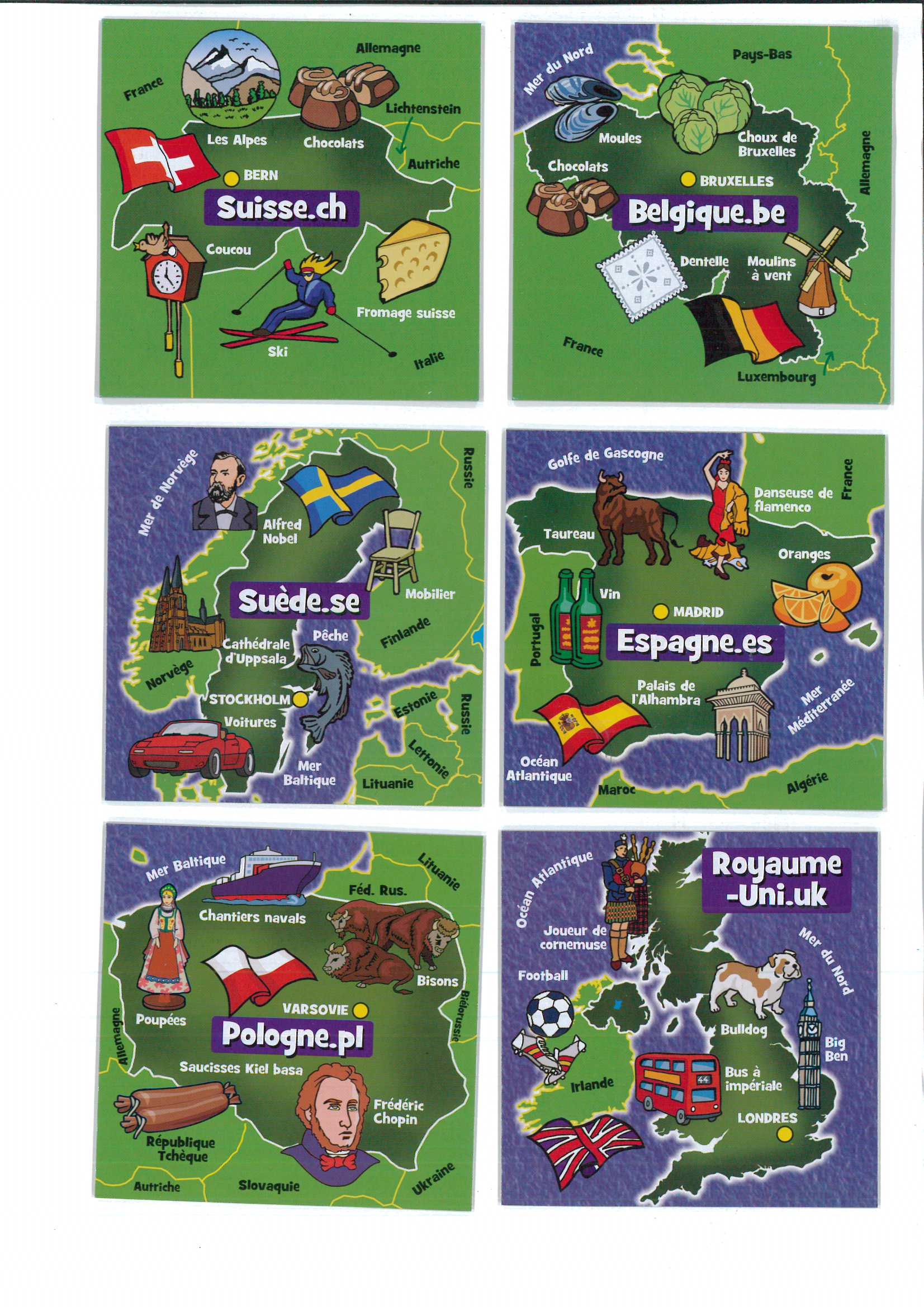 